24 сентября 2018«Естественнонаучные исследования в Симбирском-Ульяновском крае»3-4 декабря 2018 года в Ульяновском областном краеведческом музее имени И.А. Гончарова состоится XX ежегодная научно-практическая конференция «Естественнонаучные исследования в Симбирском-Ульяновском крае», с изданием сборника докладов «Природа Симбирского Поволжья» (выпуск 19). Планируется работа следующих секций: «Палеонтологические исследования», «Ботанические исследования», «Зоологические исследования», «Экологические исследования», «Физико-географические исследования», «История естественнонаучных исследований в крае». Тексты статей принимаются до 15 октября 2018 г. в электронном виде по e-mail: uokm_priroda@mail.ru. Публикация в сборнике бесплатная.Объем до 7 – 8 страниц включая рисунки, диаграммы и таблицы, формата А4 с резюме в начале текста (MS Word, Times New Roman, кегль 12 для основного текста и 10 для резюме, интервал 1,5) и списком литературы в конце статьи. Чёрно-белые рисунки (включая карты, фотографии и диаграммы) должны быть приложены в виде отдельных файлов .JPG, не вставленных в текст. Для каждого рисунка должны быть даны подписи.Название и номера таблиц указываются над таблицами. Ссылки на литературные источники в тексте помещаются в квадратных скобках с указанием фамилии автора и года издания, например: [Бородин, 2014].Оргкомитет оставляет за собой право сокращать присланные рукописи и отклонять предоставленные материалы, не соответствующие тематическим направлениям конференции или изложенным требованиям оформления. К статье необходимо приложить сведения об авторе: ФИО полностью; место работы (учебы), должность, научное звание, контактный телефон, e-mail.Отдел природы Краеведческого музея: Корепова Дарья Александровна, Громова Татьяна Алексеевна, Стрюков Станислав Андреевич, Шестопёров Сергей Васильевич. Тел.: 8 (8422) 27-87-53, г. Ульяновск, ул. Cпасская, д. 22, Литературный музей «Дом Языковых».Научно-практическая конференция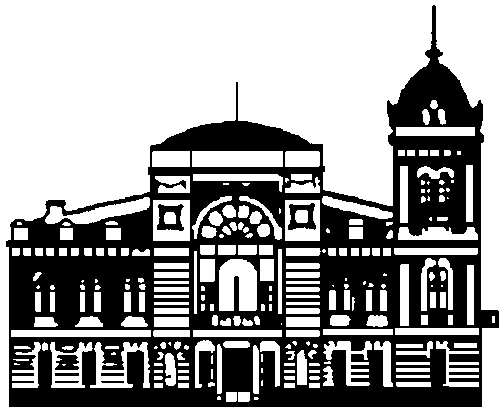 «Естественнонаучные исследованияв Симбирском-Ульяновском крае»